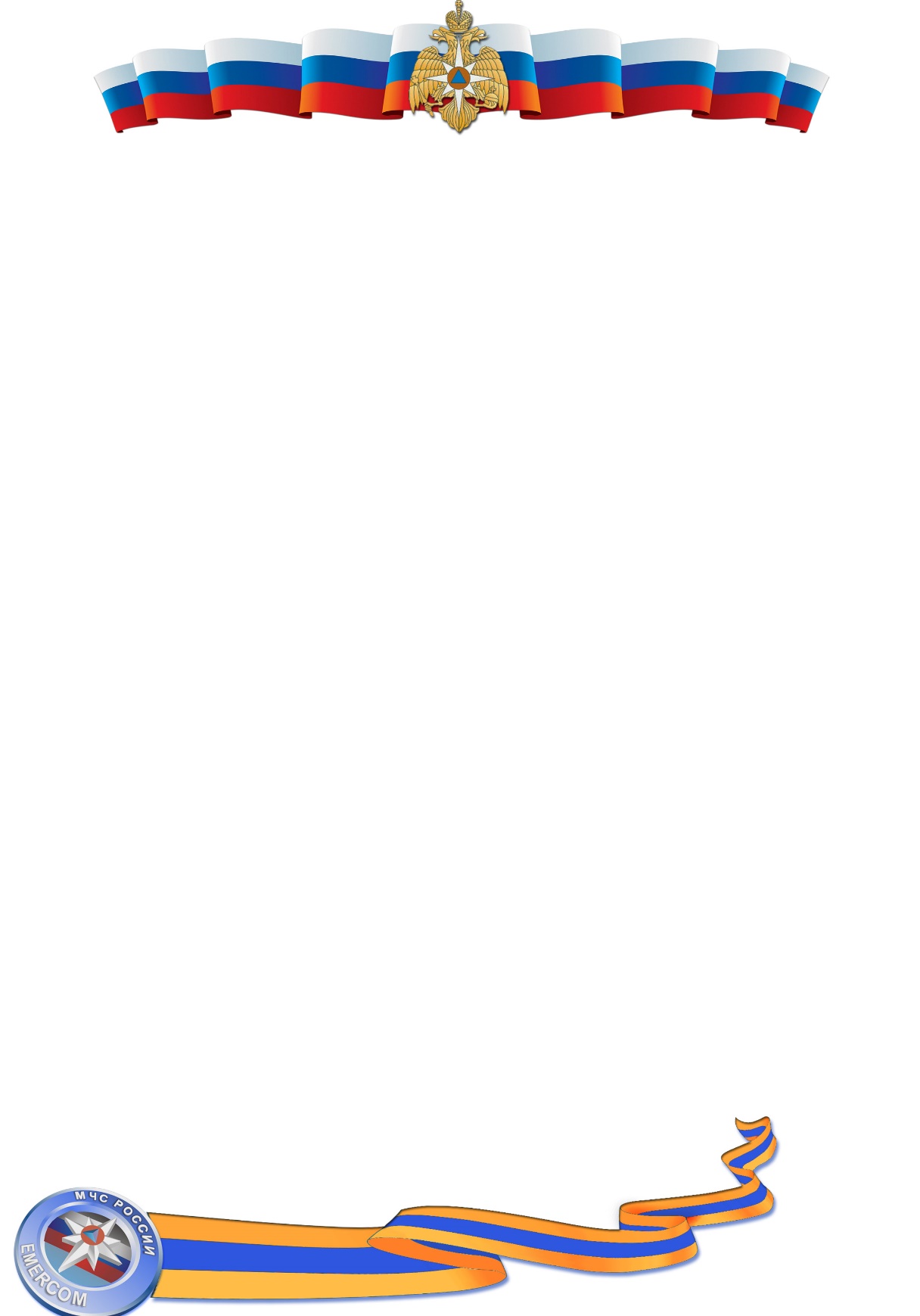 Выпускники ВУЗов МЧС России – это будущие специалисты инженерного профиля, которым предстоит заниматься ответственной работой – защищать население и территорию России от чрезвычайных ситуаций.Профессия спасатель уникальная и во многом универсальная, специалист этой области не имеет право на ошибку и пользуется достойным уважением населения! Нашей стране нужны такие люди, которые могли бы уверенно противостоять  угрозам современности  благодаря своим знаниям и профессионализму.ПОСТУПЛЕНИЕ В ВУЗы МЧС РОССИИ!ГЛАВНОЕ УПРАВЛЕНИЕ МЧС РОССИИ ПО ПЕРМСКОМУ КРАЮПРИГЛАШАЕТ ВЫПУСКНИКОВ ШКОЛ ДЛЯ ПОСТУПЛЕНИЯ В ВЫСШИЕ УЧЕБНЫЕ ЗАВЕДЕНИЯ МЧС РОССИИОбучение на бюджетной основе по специальностям:Пожарная безопасность (срок обучения 5 лет, специалист);Техносферная безопасность (срок обучения 4 года, бакалавр).Перечень вступительных испытаний:Русский язык (результаты ЕГЭ не менее 36 баллов);Физика (результаты ЕГЭ не менее 36 баллов);Математика (результаты ЕГЭ – профильный уровень, не менее 27 баллов);Дополнительные испытания в ВУЗе: математика (письменно) и физическая подготовка (бег 100 м, подтягивание на перекладине, кросс 3000м.)Обязательные требования:гражданство Российской Федерации;возраст от 17 до 30 лет;хорошее состояние здоровья (как для армии);отсутствие неснятой, непогашенной судимости и административных правонарушений;отличный уровень физической подготовки.Перед поступлением в ВУЗы МЧС России кандидаты направляются для прохождения военно-врачебной комиссии и профессионального психологического отбора, по заключению которых кандидаты признаются годными или нет к поступлению в ВУЗы МЧС России.Преимущества обучения в ВУЗах МЧС России:Курсантам выплачивается ежемесячное денежное довольствие;Проживанием, питанием и обмундированием курсанты обеспечиваются бесплатно;Ежегодно по окончании учебного года предоставляется месячный летний каникулярный отпуск с бесплатным проездом к месту отдыха и обратно;После завершения обучения выпускникам присваивается звание «лейтенант внутренней службы»;Период обучения входит в общий стаж службы;Гарантировано трудоустройство в подразделениях ФПС ГПС Главного управления МЧС России по Пермскому краю.По вопросу поступления на учебу кандидаты могут обращаться в период с января по апрель в пожарно-спасательные подразделения Главного управления МЧС России по Пермскому краю по месту жительства:1 пожарно-спасательный отряд ФПС ГПС: г. Березники, тел. 258-40-01 (доб. 203). 10 пожарно-спасательный отряд ФПС ГПС: г. Пермь, тел. 258-40-01 (доб. 223).11 пожарно-спасательный отряд ФПС ГПС: г. Чайковский, тел. 258-40-01 (доб. 233).13 пожарно-спасательный отряд ФПС ГПС: г. Кунгур, тел. 258-40-01 (доб. 243).14 пожарно-спасательный отряд ФПС ГПС: г. Кудымкар, тел. 258-40-01 (доб. 253).21 пожарно-спасательный отряд ФПС ГПС: г. Нытва, тел. 258-40-01 (доб. 273).22 пожарно-спасательный отряд ФПС ГПС: г. Чернушка, тел. 258-40-01 (доб. 283).27 пожарно-спасательный отряд ФПС ГПС: г. Чусовой, тел. 258-40-01 (доб. 293).Академия  Государственной противопожарной службы МЧС РоссииСанкт-Петербургский университет Государственной противопожарной службы МЧС РоссииУральский институт Государственной противопожарной службы МЧС РоссииИвановская пожарно-спасательная академия Государственной противопожарной службы МЧС Россииг. Москва, ул. Б. Галушкина, д. 4г. Санкт-Петербург, Московский проспект д. 149г. Екатеринбург, ул. Мира, д. 22г. Иваново, пр. Строителей, д. 33cайт: www.academygps.rucайт: www.igps.rucайт: www. uigps.rucайт: www.edufire37.ru